DOĞALGAZ YAKITLI KALORİFER KAZANI İŞLETME TALİMATIDoğalgazlı kazanlarda her bölgenin ana yetkili doğalgaz dağıtım müdürlüklerinin talimatları alınmalı ve kazancıya eğitimi verilmelidir. Geçerli işletme talimatları, alınacak olan talimatlardır. Ana yetkili müdürlüklerin uygun gördüğü zamanlarda doğalgaz kaçağı, elektrik tesisatı, alarm tesisatı ve doğalgaz tesisatında bir problemin olup olmadığı kontrol ettirilmelidir. Mahalli gaz dairesinin belirlediği alt üst havalandırma sağlanmalıdır. Havalandırma menfezleri kapatılmamalıdır. Kazan dairesini çalıştıracak personel yetkili kuruluş MMO tarafından eğitime tabi tutulup sertifikalandırılmalıdırKalorifer kazanları yetki belgeli kişiler tarafından işletilmelidir.Doğalgaz kazan borularında aşırı kirlenme yapmadığından normal periyodik bakımını yapınız.Kazan sıcakken su ilavesi yapmayınız.Kazanı yakmadan önce tesisatın su seviyesini hidrometreden kontrol edilmelidir. Eksikse ilave ederek suyun basıncını ayarlanmalıdır. Kapalı genleşme deposu hava basıncını; çatı havalık tüpü  ile kazan dairesi döşemesi arasındaki yüksekliğe (metre), dolaşım pompa basıncı (metre ss) ilave edilerek bulunurKapalı genleşme deposu basıncını eksikse portatif hava kompresörü ile ayarlayınız. Basınç fazla ise supaptan ayarlayınız. Kazan çalışmaz iken- su soğuk iken- işletme basıncının yaklaşık 5 mss fazla olarak ayarlanabilir. Üç katlı bir binada yaklaşık 20+5=25 mss yani 2,5 bar. Ancak bunlar örnek olarak verilmiş olup yaklaşık değer olup yetkili servislerce ayarlanmalıdır.Kazan termometresinin sağlamlığını kontrol edin, renkli sıvının içine daldığı kovanı sıvı yağ doldurun. (ısı iletimi daha doğru ölçülür)Kazana giren ve çıkan devreler üzerindeki vanalar açık bulundurulmalıdır.Kazan dairesinde brülörün yanma havasının akışına engel şeyleri ortadan kaldırınızKazan dairesinin duvar ve döşemesinin ıslanmasına engel olunuz. Uygun yangın tüpü bulundurunuz.Fotoseli ve brülörü her hafta kuru ve temiz bir bez ile siliniz.Ark yapabilecek elektrik tesisatını patlamaya karşı korumalı (ex-proof) olacak şekilde yenileyin, mümkünse gaz tesisatına dayanımlı elektrik sistemi kurdurunuz.Gaz detektörünün çalıştığını kontrol ettiriniz.Kazan termostatı vasıtasıyla suyun sıcaklığı dış sıcaklığa göre ayarlanmalı ve kontrol edilmelidir. Bu termostat azami sıcaklık kontrolü limit termostatı olarak çalıştırılacaktırBrülörü çalıştırmak için ana tablo şalteri açılmalı, brülör düğmesi açık duruma getirilmeli, gaz vanası açılmalı ve dolaşım pompaları çalıştırılmalıdırArıza durumunda ilgili brülör firmasının el kitapçığındaki arıza prosedürleri yerine getirilmelidirSelonoid vanalarda gaz kaçağını kontrol edin.Gaz filtresini ve hava fanını temizleyip test ediniz.Ateşleme ve iyonizasyon elektrotlarının pozisyonunu kontrol edin.Hava ve gaz proses tatlarının ayarlarını kontrol edin.Gaz basınç regülâtörünün ayarını kontrol edin.Gaz kokusu hissettiğinizde sistemi durdurup, ana gaz vanasını kapatıp yöneticiye haber verip gaz ölçüm servisini çağırınız.Brülör yılda bir kez ehil bir teknisyene kontrol ettirilip gerekli bakım ve ayarları yetkili servise yaptırılmalıdırDış  hava  sıcaklığının  15°C  altında olması durumunda;	iç ortam sıcaklığı 20°C den yukarı olmayacak şekilde yakın. Kazan işletmesini sıcaklık cetveline göre yapın.Kalorifer kazanının genleşme tankına ve emniyet ventili bağlantısında kesinlikle hiçbir akış kesici vana olmamalıdır. Emniyet ventili hem kazanın üzerinde hem de vana görmeyen başka bir yerde (genleşme tankı bağlantısı v.b. gibi) iki adet yedekli olmalıdır. Çalışıp çalışmadığı uygun basınçlarda açıp açmadığı yetkili servis ve yetkili kullanıcılarla devamlı kontrol edilmelidir.BRÜLÖR ARIZALARI (DOĞALGAZ YAKITLI)Brülör arızaya geçince beş dakika bekleyip yeniden çalıştırın çalıştıramasanız aşağıdaki prosedürleri gerçekleştiriniz.1.Brülöre elektrik gelip gelmediğini kontrol ediniz.2.Gaz hattındaki vanaların açık olup olmadığını kontrol ediniz3.Kazan panosu, brülör panosu üzerindeki anahtarların çalıştırma pozisyonunda olup olmadığını kontrol ediniz.4.Termik şalterleri kontrol ediniz.5.Yukarıdaki kontrolleri yaptıktan sonra brülör tekrar çalışmıyorsa yetkili servisi çağırınız.GÜVENLİK KURALLARIKazan dairesinde yangın cinsine uygun yangın söndürme tüpleri bulundurunuzGaz kokusu hissettiğinizde yâda gaz alarm detektörü sinyali aldığınızda aşağıdaki prosedürleri uygulayınız.1.	Panik yapmadan sakin olup yanan tüm ateşleri söndürün2.	Tüm kapı ve pencereleri açın3.	Gaz ile çalışan cihazların vanalarını ve ana gaz vanasını kapatın.4.	Çakmak, kibrit çakmayın, sigara içmeyin.5.	Elektrik düğmelerine dokunmayın. (Ark patlamaya neden olabilir)6.	Elektrikle çalışan cihazları çalıştırmayın.7.	Fiş çekip takmayın8.	Zil kullanmayın.9.	Telefon kullanmayın10.	Yöneticinize haber verip ilgili gaz şirketini arayınız.İşim ile ilgili hususlarda yukarıdaki yazılı maddelerin tatbiki gerekenlerinin tatbik ve riayet ile yetkim haricinde olanları ise derhal yetkilisine veya işverene müracaat edeceğim. Aksi takdirde doğabilecek her türlü hukuki ve cezai sorumluluklar ile tazminatlar tarafıma ait olacaktır.İş bu talimat tutanağını tamamen okuyup anlayarak, İşyerinde alınmış İş Sağlığı ve İş Güvenliği tedbirlerine uyacağımı ve İş Sağlığı ve İş Güvenliği kaide ve talimatlarına harfiyen riayet edeceğimi bildirerek imzalıyorum.İş bu talimatname 2 nüsha olarak düzenlenmiş olup karşılıklı olarak okunarak imza altına alınmıştır.Çalışanın	                                                                                                   İşveren  VekiliAdı ve Soyadı	                                                                                                   Adı ve SoyadıUnvanı	                                                                                                                Unvanıİmza	                                                                                                                İmzaTarih	                                                                                                                Tarih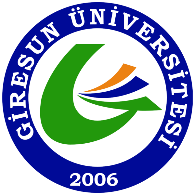 T.C.GİRESUN ÜNİVERSİTESİ(BURAYA BİRİM ADI YAZILACAK)Belge NoİSGTAL-21T.C.GİRESUN ÜNİVERSİTESİ(BURAYA BİRİM ADI YAZILACAK)Yayın No01T.C.GİRESUN ÜNİVERSİTESİ(BURAYA BİRİM ADI YAZILACAK)Yayın Tarihi02/09/2021KAZAN İŞLETME VE BAKIM TALİMATLARIYayın Tarihi02/09/2021KAZAN İŞLETME VE BAKIM TALİMATLARIKurum Kodu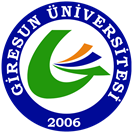 T.C.GİRESUN ÜNİVERSİTESİ(BURAYA BİRİM ADI YAZILACAK)Belge NoİSGTAL-21T.C.GİRESUN ÜNİVERSİTESİ(BURAYA BİRİM ADI YAZILACAK)Yayın No01T.C.GİRESUN ÜNİVERSİTESİ(BURAYA BİRİM ADI YAZILACAK)Yayın Tarihi02/09/2021KAZAN İŞLETME VE BAKIM TALİMATLARIYayın Tarihi02/09/2021KAZAN İŞLETME VE BAKIM TALİMATLARIKurum KoduDIŞ HAVA SICAKLIĞI	(ºC)—11—10—5031015KAZAN GİDİŞ SUYUSICAKLIĞI	(ºC)90878575695540